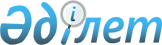 О признании утратившим силу решение Мойынкумского районного маслихата от 24 июня 2014 года №26-3 "Об утверждении Правил проведения раздельных сходов местного сообщества и количественного состава представителей жителей села, улицы, многоквартирного жилого дома для участия в сходе местного сообщества в Мойынкумском районе"Решение Мойынкумского районного маслихата Жамбылской области от 26 февраля 2024 года № 16-3. Зарегистрировано Департаментом юстиции Жамбылской области от 26 февраля 2024 года № 5153-08
      В соответствии со статьей 7 Закона Республики Казахстан "О местном государственном управлении и самоуправлении в Республике Казахстан" и статьи 27 Закона Республики Казахстан "О правовых актах", Мойынкумский районный маслихат РЕШИЛ: 
      1. Признать утратившим силу решение Мойынкумского районного маслихата от 24 июня 2014 года №26-3 "Об утверждении Правил проведения раздельных сходов местного сообщества и количественного состава представителей жителей села, улицы, многоквартирного жилого дома для участия в сходе местного сообщества в Мойынкумском районе" (зарегистрировано в Реестре государственной регистрации нормативных правовых актов за №2280).
      2. Настоящее решение вводится в действие по истечении десяти календарных дней после дня его первого официального опубликования.
					© 2012. РГП на ПХВ «Институт законодательства и правовой информации Республики Казахстан» Министерства юстиции Республики Казахстан
				
      Председатель маслихата 

      Мойынкумского района 

Н. Саурыков
